5 апреля, для воспитанников старшей группы «Божья коровка» и младшей группы «Колобок» прошла игровая развлекательная программа «Встречаем Весну». В ходе мероприятия ребята окунулись в весёлую и дружескую атмосферу. Участникам понадобилась смекалка, сообразительность, внимание и ловкость. Ребята отгадывали загадки, пели песни, танцевали с Весной и принимали участие в конкурсах. Ни для кого не секрет, что улыбка помогает преодолевать трудности, улучшает настроение, а игра особенно нравится и детям, ведь она приносит много смеха и веселья.Встреча прошла действительно весело и подарила участникам хорошее настроение. В завершении программы все получили сладкие призы за активное участие. #годсемьи2024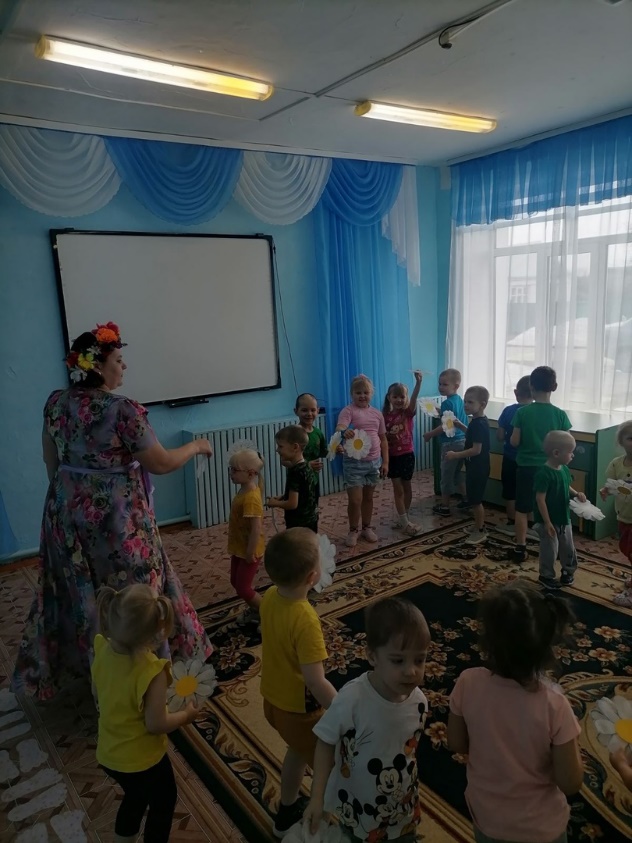 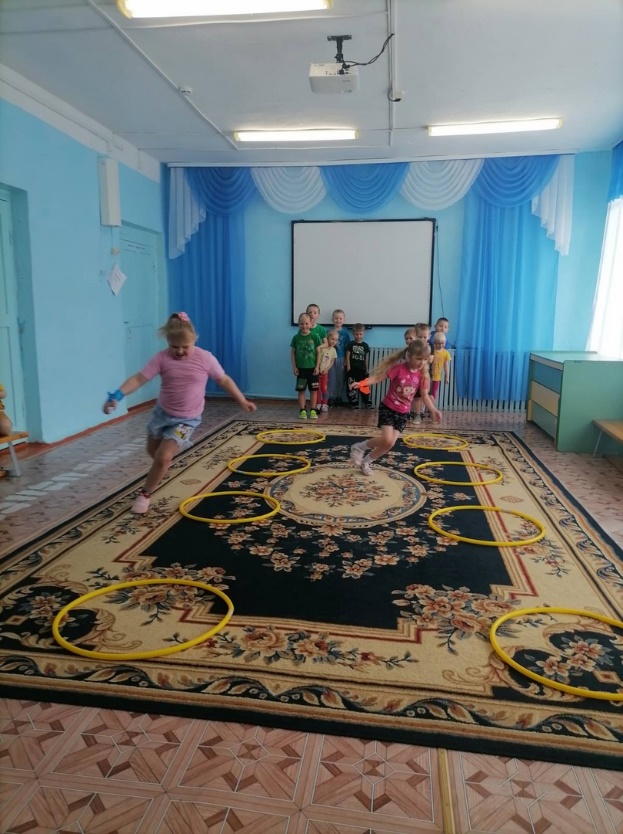 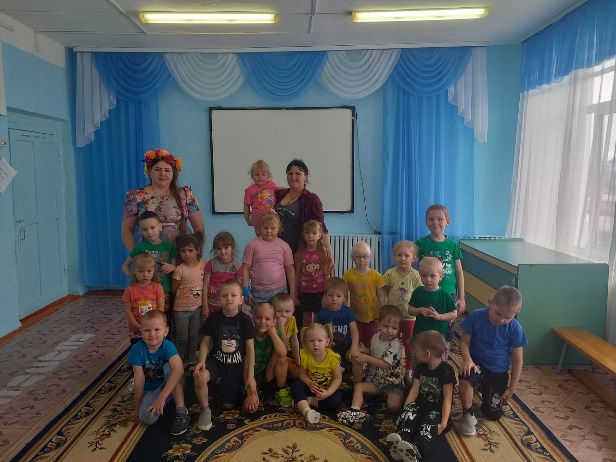 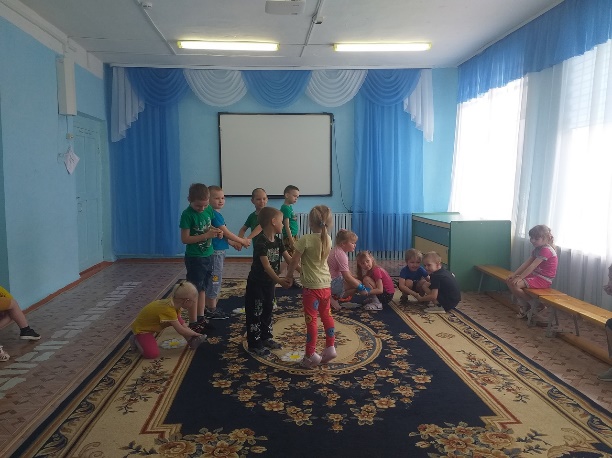 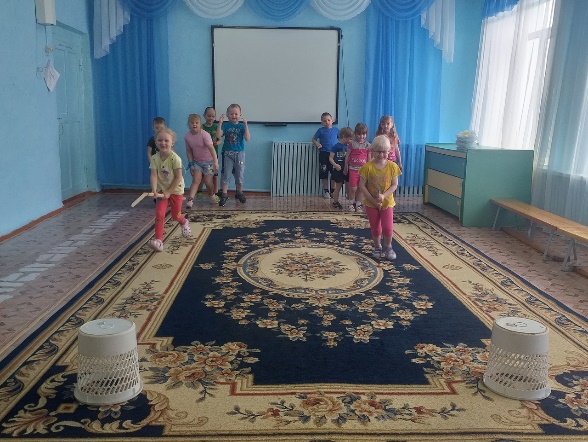 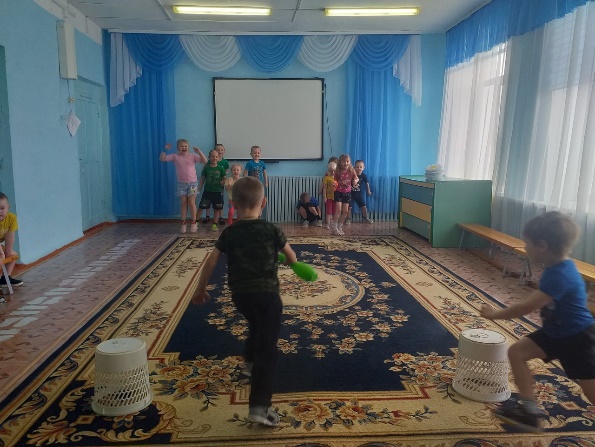 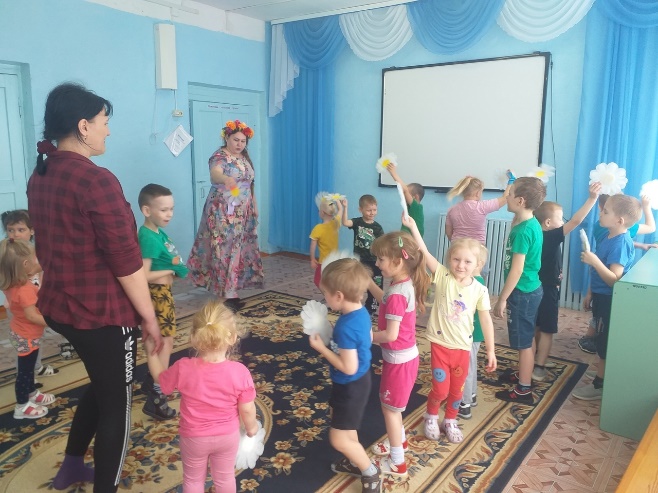 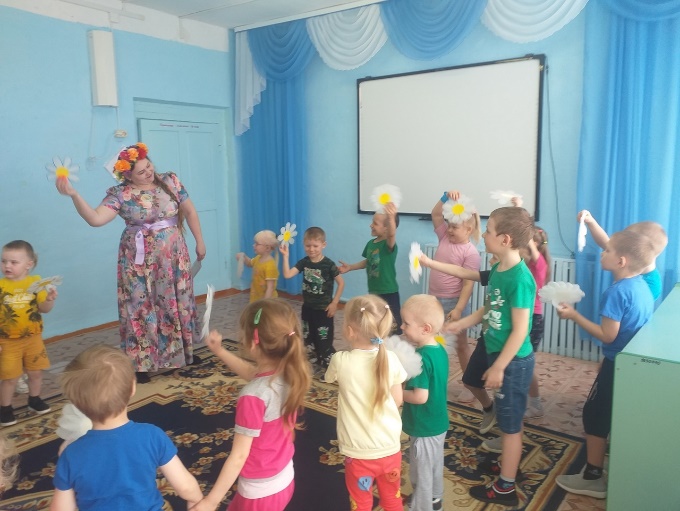 